附件1贵阳分区赛赛场项目名单一、发配用等二组项目名单答辩时间：2022年7月15日9:00-17:00答辩地点：贵阳格兰云天酒店三层格兰宴会厅A厅
二、发配用等二组项目名单三、创意组项目名单答辩时间：2022年7月15日 09:00-17:00答辩地点：贵阳格兰云天酒店三层格兰宴会厅B厅中电联理事会工作部                 2022年6月27日印发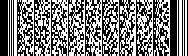 序号项目编号项目名称1BDSEP-2022-003北斗监控风机安全的关键技术研究及应用2BDSEP-2022-009基于北斗的大型作业车辆出入线路保护区预警应用3BDSEP-2022-011螺旋式连续卸船机无人值守技术研究与应用项目4BDSEP-2022-014低压发电车应急装备智慧数据采集终端5BDSEP-2022-015基于北斗时空量的电力计量远程集抄技术研究与应用6BDSEP-2022-016北斗通讯技术在贵州电网覆冰预警系统中的应用研究7BDSEP-2022-017三峡新能源施工与运维防灾预警气象综合服务系统8BDSEP-2022-018斗转“新”移——基于北斗三代短报文的分布式新能源数据全采集装置研究9BDSEP-2022-024中国移动5G基站信号对北斗RDSS短报文通信压制式干扰研究及破解10BDSEP-2022-025斗轮机无人值守系统的研究与实践11BDSEP-2022-028基于低功耗北斗短报文设备的北斗电力时空量在电力各专业的应用12BDSEP-2022-030基于北斗三代卫星短报文的电力应急通信网络构建13BDSEP-2022-032基于电力北斗短报文通信技术的计量抄表应用系统14BDSEP-2022-036“双碳”背景下基于北斗通信的清洁能源场站信息接入与综合服务应用15BDSEP-2022-038基于北斗高精度定位的无人机自动驾驶系统序号项目编号项目名称16BDSEP-2022-039基于北斗星基PPP与INS的组合导航定位系统17BDSEP-2022-040基于北斗短报文技术的电力智能化设备无线信息采集的研究与应用18BDSEP-2022-042基于北斗技术的室内外一体化高精度定位装置19BDSEP-2022-045基于北斗共视的高精度时间溯源系统20BDSEP-2022-050近电感测智能手表21BDSEP-2022-058智能电网中北斗高精度时频同步技术应用序号项目编号项目名称1BDSEP-2022-002“北斗+LoRa”配电网三维立体的网格化巡检应用2BDSEP-2022-004基于“5G+北斗”精准定位的智能光缆运维技术研究3BDSEP-2022-005基于北斗地基增强技术的水电站库区地质灾害自动化监测研究4BDSEP-2022-006电力北斗多方位应用的探索与研究5BDSEP-2022-008基于北斗授时通信的配网自动化监控及故障分析应用研究6BDSEP-2022-019基于北斗通导一体的电力应急技术研究7BDSEP-2022-035基于北斗高精度的无人运输太阳能板车8BDSEP-2022-049基于北斗短报文的电动汽车电能管家物联组网系统研究9BDSEP-2022-059基于北斗+5G技术的海上核动力装置安全应急平台